Government Polytechnic for Girls, Ahmedabad-380015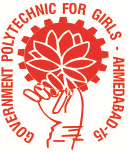 Department of Information Technology                        	A c a d e m i c    C a l e n d a r                           EVEN   T e r m  – 2 0 1 7 -1 8 (172)	SEMESTER- 6 & 4SEMESTER- 6 & 4SEMESTER- 2SEMESTER- 2Vision of the InstituteTo carve a brighter prospect for the nation through excellence in technical education for fostering skills, ethical values and environmental consciousness among girls while undertaking existing and forthcoming challenges.Mission of the InstituteTo nurture technical and creative skills through quality education. To strengthen industries interaction. To impart real life problem solving skills. To foster care for sustainability of environment and social responsibility.Vision of the DepartmentTo be a center of excellence for girls in Information Technology by preparing them to be efficient problem solvers, innovators and entrepreneurs in the era of dynamic IT field as well as to empower women by providing roadmaps that foster professionalism, humanism and social responsibility.Mission of the DepartmentTo provide excellent field related technical knowledge and skills.To foster interpersonal and leadership skills through co-curricular and extracurricular activities and thus develop a thirst for lifelong learning among students.To create a vibrant and an intellectually stimulating environment for students to empower them for real world problem solving.ActivityActivityActivityFromToFromToVision of the InstituteTo carve a brighter prospect for the nation through excellence in technical education for fostering skills, ethical values and environmental consciousness among girls while undertaking existing and forthcoming challenges.Mission of the InstituteTo nurture technical and creative skills through quality education. To strengthen industries interaction. To impart real life problem solving skills. To foster care for sustainability of environment and social responsibility.Vision of the DepartmentTo be a center of excellence for girls in Information Technology by preparing them to be efficient problem solvers, innovators and entrepreneurs in the era of dynamic IT field as well as to empower women by providing roadmaps that foster professionalism, humanism and social responsibility.Mission of the DepartmentTo provide excellent field related technical knowledge and skills.To foster interpersonal and leadership skills through co-curricular and extracurricular activities and thus develop a thirst for lifelong learning among students.To create a vibrant and an intellectually stimulating environment for students to empower them for real world problem solving.ACADEMICACADEMICACADEMICACADEMICACADEMICACADEMICACADEMICVision of the InstituteTo carve a brighter prospect for the nation through excellence in technical education for fostering skills, ethical values and environmental consciousness among girls while undertaking existing and forthcoming challenges.Mission of the InstituteTo nurture technical and creative skills through quality education. To strengthen industries interaction. To impart real life problem solving skills. To foster care for sustainability of environment and social responsibility.Vision of the DepartmentTo be a center of excellence for girls in Information Technology by preparing them to be efficient problem solvers, innovators and entrepreneurs in the era of dynamic IT field as well as to empower women by providing roadmaps that foster professionalism, humanism and social responsibility.Mission of the DepartmentTo provide excellent field related technical knowledge and skills.To foster interpersonal and leadership skills through co-curricular and extracurricular activities and thus develop a thirst for lifelong learning among students.To create a vibrant and an intellectually stimulating environment for students to empower them for real world problem solving.Term Date Term Date 21/12/201721/12/201721/04/201818/01/201816/05/2018Vision of the InstituteTo carve a brighter prospect for the nation through excellence in technical education for fostering skills, ethical values and environmental consciousness among girls while undertaking existing and forthcoming challenges.Mission of the InstituteTo nurture technical and creative skills through quality education. To strengthen industries interaction. To impart real life problem solving skills. To foster care for sustainability of environment and social responsibility.Vision of the DepartmentTo be a center of excellence for girls in Information Technology by preparing them to be efficient problem solvers, innovators and entrepreneurs in the era of dynamic IT field as well as to empower women by providing roadmaps that foster professionalism, humanism and social responsibility.Mission of the DepartmentTo provide excellent field related technical knowledge and skills.To foster interpersonal and leadership skills through co-curricular and extracurricular activities and thus develop a thirst for lifelong learning among students.To create a vibrant and an intellectually stimulating environment for students to empower them for real world problem solving.Teaching phase-1Teaching phase-121/12/201721/12/201716/03/201818/01/201816/03/2018Vision of the InstituteTo carve a brighter prospect for the nation through excellence in technical education for fostering skills, ethical values and environmental consciousness among girls while undertaking existing and forthcoming challenges.Mission of the InstituteTo nurture technical and creative skills through quality education. To strengthen industries interaction. To impart real life problem solving skills. To foster care for sustainability of environment and social responsibility.Vision of the DepartmentTo be a center of excellence for girls in Information Technology by preparing them to be efficient problem solvers, innovators and entrepreneurs in the era of dynamic IT field as well as to empower women by providing roadmaps that foster professionalism, humanism and social responsibility.Mission of the DepartmentTo provide excellent field related technical knowledge and skills.To foster interpersonal and leadership skills through co-curricular and extracurricular activities and thus develop a thirst for lifelong learning among students.To create a vibrant and an intellectually stimulating environment for students to empower them for real world problem solving.Attendance review-1Attendance review-115/03/201815/03/201816/03/201815/03/201816/03/2018Vision of the InstituteTo carve a brighter prospect for the nation through excellence in technical education for fostering skills, ethical values and environmental consciousness among girls while undertaking existing and forthcoming challenges.Mission of the InstituteTo nurture technical and creative skills through quality education. To strengthen industries interaction. To impart real life problem solving skills. To foster care for sustainability of environment and social responsibility.Vision of the DepartmentTo be a center of excellence for girls in Information Technology by preparing them to be efficient problem solvers, innovators and entrepreneurs in the era of dynamic IT field as well as to empower women by providing roadmaps that foster professionalism, humanism and social responsibility.Mission of the DepartmentTo provide excellent field related technical knowledge and skills.To foster interpersonal and leadership skills through co-curricular and extracurricular activities and thus develop a thirst for lifelong learning among students.To create a vibrant and an intellectually stimulating environment for students to empower them for real world problem solving.Partial Term work Evaluation Partial Term work Evaluation 05/03/201805/03/201809/03/201826/03/201829/03/2018Vision of the InstituteTo carve a brighter prospect for the nation through excellence in technical education for fostering skills, ethical values and environmental consciousness among girls while undertaking existing and forthcoming challenges.Mission of the InstituteTo nurture technical and creative skills through quality education. To strengthen industries interaction. To impart real life problem solving skills. To foster care for sustainability of environment and social responsibility.Vision of the DepartmentTo be a center of excellence for girls in Information Technology by preparing them to be efficient problem solvers, innovators and entrepreneurs in the era of dynamic IT field as well as to empower women by providing roadmaps that foster professionalism, humanism and social responsibility.Mission of the DepartmentTo provide excellent field related technical knowledge and skills.To foster interpersonal and leadership skills through co-curricular and extracurricular activities and thus develop a thirst for lifelong learning among students.To create a vibrant and an intellectually stimulating environment for students to empower them for real world problem solving.Mid-Sem. Exam-1Mid-Sem. Exam-119/3/201819/3/201822/3/201819/3/201822/3/2018Vision of the InstituteTo carve a brighter prospect for the nation through excellence in technical education for fostering skills, ethical values and environmental consciousness among girls while undertaking existing and forthcoming challenges.Mission of the InstituteTo nurture technical and creative skills through quality education. To strengthen industries interaction. To impart real life problem solving skills. To foster care for sustainability of environment and social responsibility.Vision of the DepartmentTo be a center of excellence for girls in Information Technology by preparing them to be efficient problem solvers, innovators and entrepreneurs in the era of dynamic IT field as well as to empower women by providing roadmaps that foster professionalism, humanism and social responsibility.Mission of the DepartmentTo provide excellent field related technical knowledge and skills.To foster interpersonal and leadership skills through co-curricular and extracurricular activities and thus develop a thirst for lifelong learning among students.To create a vibrant and an intellectually stimulating environment for students to empower them for real world problem solving.Mid-Sem-1 Exam  Result Mid-Sem-1 Exam  Result 30/03/201830/03/2018---30/03/2018---Vision of the InstituteTo carve a brighter prospect for the nation through excellence in technical education for fostering skills, ethical values and environmental consciousness among girls while undertaking existing and forthcoming challenges.Mission of the InstituteTo nurture technical and creative skills through quality education. To strengthen industries interaction. To impart real life problem solving skills. To foster care for sustainability of environment and social responsibility.Vision of the DepartmentTo be a center of excellence for girls in Information Technology by preparing them to be efficient problem solvers, innovators and entrepreneurs in the era of dynamic IT field as well as to empower women by providing roadmaps that foster professionalism, humanism and social responsibility.Mission of the DepartmentTo provide excellent field related technical knowledge and skills.To foster interpersonal and leadership skills through co-curricular and extracurricular activities and thus develop a thirst for lifelong learning among students.To create a vibrant and an intellectually stimulating environment for students to empower them for real world problem solving.Teaching phase-2Teaching phase-225/03/201825/03/201816/04/201825/03/201813/05/2018Vision of the InstituteTo carve a brighter prospect for the nation through excellence in technical education for fostering skills, ethical values and environmental consciousness among girls while undertaking existing and forthcoming challenges.Mission of the InstituteTo nurture technical and creative skills through quality education. To strengthen industries interaction. To impart real life problem solving skills. To foster care for sustainability of environment and social responsibility.Vision of the DepartmentTo be a center of excellence for girls in Information Technology by preparing them to be efficient problem solvers, innovators and entrepreneurs in the era of dynamic IT field as well as to empower women by providing roadmaps that foster professionalism, humanism and social responsibility.Mission of the DepartmentTo provide excellent field related technical knowledge and skills.To foster interpersonal and leadership skills through co-curricular and extracurricular activities and thus develop a thirst for lifelong learning among students.To create a vibrant and an intellectually stimulating environment for students to empower them for real world problem solving.Attendance review-2Attendance review-216/04/201816/04/201816/04/201813/05/201813/05/2018Vision of the InstituteTo carve a brighter prospect for the nation through excellence in technical education for fostering skills, ethical values and environmental consciousness among girls while undertaking existing and forthcoming challenges.Mission of the InstituteTo nurture technical and creative skills through quality education. To strengthen industries interaction. To impart real life problem solving skills. To foster care for sustainability of environment and social responsibility.Vision of the DepartmentTo be a center of excellence for girls in Information Technology by preparing them to be efficient problem solvers, innovators and entrepreneurs in the era of dynamic IT field as well as to empower women by providing roadmaps that foster professionalism, humanism and social responsibility.Mission of the DepartmentTo provide excellent field related technical knowledge and skills.To foster interpersonal and leadership skills through co-curricular and extracurricular activities and thus develop a thirst for lifelong learning among students.To create a vibrant and an intellectually stimulating environment for students to empower them for real world problem solving.Remedial Exam(Mid-sem)Remedial Exam(Mid-sem)19/04/201823/04/2018Vision of the InstituteTo carve a brighter prospect for the nation through excellence in technical education for fostering skills, ethical values and environmental consciousness among girls while undertaking existing and forthcoming challenges.Mission of the InstituteTo nurture technical and creative skills through quality education. To strengthen industries interaction. To impart real life problem solving skills. To foster care for sustainability of environment and social responsibility.Vision of the DepartmentTo be a center of excellence for girls in Information Technology by preparing them to be efficient problem solvers, innovators and entrepreneurs in the era of dynamic IT field as well as to empower women by providing roadmaps that foster professionalism, humanism and social responsibility.Mission of the DepartmentTo provide excellent field related technical knowledge and skills.To foster interpersonal and leadership skills through co-curricular and extracurricular activities and thus develop a thirst for lifelong learning among students.To create a vibrant and an intellectually stimulating environment for students to empower them for real world problem solving.Remedial Exam Result Remedial Exam Result 27/04/2018---Vision of the InstituteTo carve a brighter prospect for the nation through excellence in technical education for fostering skills, ethical values and environmental consciousness among girls while undertaking existing and forthcoming challenges.Mission of the InstituteTo nurture technical and creative skills through quality education. To strengthen industries interaction. To impart real life problem solving skills. To foster care for sustainability of environment and social responsibility.Vision of the DepartmentTo be a center of excellence for girls in Information Technology by preparing them to be efficient problem solvers, innovators and entrepreneurs in the era of dynamic IT field as well as to empower women by providing roadmaps that foster professionalism, humanism and social responsibility.Mission of the DepartmentTo provide excellent field related technical knowledge and skills.To foster interpersonal and leadership skills through co-curricular and extracurricular activities and thus develop a thirst for lifelong learning among students.To create a vibrant and an intellectually stimulating environment for students to empower them for real world problem solving.Mid-Sem. Exam-2Mid-Sem. Exam-2In the Second and Third week of April.In the Second and Third week of April.In the Second and Third week of April.In the First and Second week of MayIn the First and Second week of MayVision of the InstituteTo carve a brighter prospect for the nation through excellence in technical education for fostering skills, ethical values and environmental consciousness among girls while undertaking existing and forthcoming challenges.Mission of the InstituteTo nurture technical and creative skills through quality education. To strengthen industries interaction. To impart real life problem solving skills. To foster care for sustainability of environment and social responsibility.Vision of the DepartmentTo be a center of excellence for girls in Information Technology by preparing them to be efficient problem solvers, innovators and entrepreneurs in the era of dynamic IT field as well as to empower women by providing roadmaps that foster professionalism, humanism and social responsibility.Mission of the DepartmentTo provide excellent field related technical knowledge and skills.To foster interpersonal and leadership skills through co-curricular and extracurricular activities and thus develop a thirst for lifelong learning among students.To create a vibrant and an intellectually stimulating environment for students to empower them for real world problem solving.Mid Sem Exam ResultMid Sem Exam ResultIn the fourth week of April.In the fourth week of April.In the fourth week of April.In the Third week of May.In the Third week of May.Vision of the InstituteTo carve a brighter prospect for the nation through excellence in technical education for fostering skills, ethical values and environmental consciousness among girls while undertaking existing and forthcoming challenges.Mission of the InstituteTo nurture technical and creative skills through quality education. To strengthen industries interaction. To impart real life problem solving skills. To foster care for sustainability of environment and social responsibility.Vision of the DepartmentTo be a center of excellence for girls in Information Technology by preparing them to be efficient problem solvers, innovators and entrepreneurs in the era of dynamic IT field as well as to empower women by providing roadmaps that foster professionalism, humanism and social responsibility.Mission of the DepartmentTo provide excellent field related technical knowledge and skills.To foster interpersonal and leadership skills through co-curricular and extracurricular activities and thus develop a thirst for lifelong learning among students.To create a vibrant and an intellectually stimulating environment for students to empower them for real world problem solving.FINAL Attendance reviewFINAL Attendance review13/04/201813/04/201813/04/201811/05/201811/05/2018Vision of the InstituteTo carve a brighter prospect for the nation through excellence in technical education for fostering skills, ethical values and environmental consciousness among girls while undertaking existing and forthcoming challenges.Mission of the InstituteTo nurture technical and creative skills through quality education. To strengthen industries interaction. To impart real life problem solving skills. To foster care for sustainability of environment and social responsibility.Vision of the DepartmentTo be a center of excellence for girls in Information Technology by preparing them to be efficient problem solvers, innovators and entrepreneurs in the era of dynamic IT field as well as to empower women by providing roadmaps that foster professionalism, humanism and social responsibility.Mission of the DepartmentTo provide excellent field related technical knowledge and skills.To foster interpersonal and leadership skills through co-curricular and extracurricular activities and thus develop a thirst for lifelong learning among students.To create a vibrant and an intellectually stimulating environment for students to empower them for real world problem solving.Final Term work SubmissionFinal Term work Submission17/04/201817/04/201821/04/201814/05/201817/05/2018Vision of the InstituteTo carve a brighter prospect for the nation through excellence in technical education for fostering skills, ethical values and environmental consciousness among girls while undertaking existing and forthcoming challenges.Mission of the InstituteTo nurture technical and creative skills through quality education. To strengthen industries interaction. To impart real life problem solving skills. To foster care for sustainability of environment and social responsibility.Vision of the DepartmentTo be a center of excellence for girls in Information Technology by preparing them to be efficient problem solvers, innovators and entrepreneurs in the era of dynamic IT field as well as to empower women by providing roadmaps that foster professionalism, humanism and social responsibility.Mission of the DepartmentTo provide excellent field related technical knowledge and skills.To foster interpersonal and leadership skills through co-curricular and extracurricular activities and thus develop a thirst for lifelong learning among students.To create a vibrant and an intellectually stimulating environment for students to empower them for real world problem solving.Practical Exam. (Sem-2/4)Practical Exam. (Sem-2/4)17/04/201817/04/201821/04/201814/05/201817/05/2018Vision of the InstituteTo carve a brighter prospect for the nation through excellence in technical education for fostering skills, ethical values and environmental consciousness among girls while undertaking existing and forthcoming challenges.Mission of the InstituteTo nurture technical and creative skills through quality education. To strengthen industries interaction. To impart real life problem solving skills. To foster care for sustainability of environment and social responsibility.Vision of the DepartmentTo be a center of excellence for girls in Information Technology by preparing them to be efficient problem solvers, innovators and entrepreneurs in the era of dynamic IT field as well as to empower women by providing roadmaps that foster professionalism, humanism and social responsibility.Mission of the DepartmentTo provide excellent field related technical knowledge and skills.To foster interpersonal and leadership skills through co-curricular and extracurricular activities and thus develop a thirst for lifelong learning among students.To create a vibrant and an intellectually stimulating environment for students to empower them for real world problem solving.Practical Exam. (Sem-6)Practical Exam. (Sem-6)As per GTUAs per GTUAs per GTU------Vision of the InstituteTo carve a brighter prospect for the nation through excellence in technical education for fostering skills, ethical values and environmental consciousness among girls while undertaking existing and forthcoming challenges.Mission of the InstituteTo nurture technical and creative skills through quality education. To strengthen industries interaction. To impart real life problem solving skills. To foster care for sustainability of environment and social responsibility.Vision of the DepartmentTo be a center of excellence for girls in Information Technology by preparing them to be efficient problem solvers, innovators and entrepreneurs in the era of dynamic IT field as well as to empower women by providing roadmaps that foster professionalism, humanism and social responsibility.Mission of the DepartmentTo provide excellent field related technical knowledge and skills.To foster interpersonal and leadership skills through co-curricular and extracurricular activities and thus develop a thirst for lifelong learning among students.To create a vibrant and an intellectually stimulating environment for students to empower them for real world problem solving.Co-Curricular Activities (Industrial Visit / Workshops  / Seminars /  Expert Lecture)Co-Curricular Activities (Industrial Visit / Workshops  / Seminars /  Expert Lecture)In the month of January and March.In the month of January and March.In the month of January and March.NILNILVision of the InstituteTo carve a brighter prospect for the nation through excellence in technical education for fostering skills, ethical values and environmental consciousness among girls while undertaking existing and forthcoming challenges.Mission of the InstituteTo nurture technical and creative skills through quality education. To strengthen industries interaction. To impart real life problem solving skills. To foster care for sustainability of environment and social responsibility.Vision of the DepartmentTo be a center of excellence for girls in Information Technology by preparing them to be efficient problem solvers, innovators and entrepreneurs in the era of dynamic IT field as well as to empower women by providing roadmaps that foster professionalism, humanism and social responsibility.Mission of the DepartmentTo provide excellent field related technical knowledge and skills.To foster interpersonal and leadership skills through co-curricular and extracurricular activities and thus develop a thirst for lifelong learning among students.To create a vibrant and an intellectually stimulating environment for students to empower them for real world problem solving.ACADEMIC REVIEW/FEEDBACK SCHEDULEACADEMIC REVIEW/FEEDBACK SCHEDULEACADEMIC REVIEW/FEEDBACK SCHEDULEACADEMIC REVIEW/FEEDBACK SCHEDULEACADEMIC REVIEW/FEEDBACK SCHEDULEACADEMIC REVIEW/FEEDBACK SCHEDULEACADEMIC REVIEW/FEEDBACK SCHEDULEVision of the InstituteTo carve a brighter prospect for the nation through excellence in technical education for fostering skills, ethical values and environmental consciousness among girls while undertaking existing and forthcoming challenges.Mission of the InstituteTo nurture technical and creative skills through quality education. To strengthen industries interaction. To impart real life problem solving skills. To foster care for sustainability of environment and social responsibility.Vision of the DepartmentTo be a center of excellence for girls in Information Technology by preparing them to be efficient problem solvers, innovators and entrepreneurs in the era of dynamic IT field as well as to empower women by providing roadmaps that foster professionalism, humanism and social responsibility.Mission of the DepartmentTo provide excellent field related technical knowledge and skills.To foster interpersonal and leadership skills through co-curricular and extracurricular activities and thus develop a thirst for lifelong learning among students.To create a vibrant and an intellectually stimulating environment for students to empower them for real world problem solving.Academic Review-1Academic Review-1Academic Review-115/03/201816/03/201815/03/201816/03/2018Vision of the InstituteTo carve a brighter prospect for the nation through excellence in technical education for fostering skills, ethical values and environmental consciousness among girls while undertaking existing and forthcoming challenges.Mission of the InstituteTo nurture technical and creative skills through quality education. To strengthen industries interaction. To impart real life problem solving skills. To foster care for sustainability of environment and social responsibility.Vision of the DepartmentTo be a center of excellence for girls in Information Technology by preparing them to be efficient problem solvers, innovators and entrepreneurs in the era of dynamic IT field as well as to empower women by providing roadmaps that foster professionalism, humanism and social responsibility.Mission of the DepartmentTo provide excellent field related technical knowledge and skills.To foster interpersonal and leadership skills through co-curricular and extracurricular activities and thus develop a thirst for lifelong learning among students.To create a vibrant and an intellectually stimulating environment for students to empower them for real world problem solving.Mid Sem Feedback of ALL Students on Faculty PerformanceMid Sem Feedback of ALL Students on Faculty PerformanceMid Sem Feedback of ALL Students on Faculty Performance15/03/201816/03/201815/03/201816/03/2018Vision of the InstituteTo carve a brighter prospect for the nation through excellence in technical education for fostering skills, ethical values and environmental consciousness among girls while undertaking existing and forthcoming challenges.Mission of the InstituteTo nurture technical and creative skills through quality education. To strengthen industries interaction. To impart real life problem solving skills. To foster care for sustainability of environment and social responsibility.Vision of the DepartmentTo be a center of excellence for girls in Information Technology by preparing them to be efficient problem solvers, innovators and entrepreneurs in the era of dynamic IT field as well as to empower women by providing roadmaps that foster professionalism, humanism and social responsibility.Mission of the DepartmentTo provide excellent field related technical knowledge and skills.To foster interpersonal and leadership skills through co-curricular and extracurricular activities and thus develop a thirst for lifelong learning among students.To create a vibrant and an intellectually stimulating environment for students to empower them for real world problem solving.FINAL Academic ReviewFINAL Academic ReviewFINAL Academic Review17/04/201821/04/201814/05/201817/05/2018Vision of the InstituteTo carve a brighter prospect for the nation through excellence in technical education for fostering skills, ethical values and environmental consciousness among girls while undertaking existing and forthcoming challenges.Mission of the InstituteTo nurture technical and creative skills through quality education. To strengthen industries interaction. To impart real life problem solving skills. To foster care for sustainability of environment and social responsibility.Vision of the DepartmentTo be a center of excellence for girls in Information Technology by preparing them to be efficient problem solvers, innovators and entrepreneurs in the era of dynamic IT field as well as to empower women by providing roadmaps that foster professionalism, humanism and social responsibility.Mission of the DepartmentTo provide excellent field related technical knowledge and skills.To foster interpersonal and leadership skills through co-curricular and extracurricular activities and thus develop a thirst for lifelong learning among students.To create a vibrant and an intellectually stimulating environment for students to empower them for real world problem solving.Feedback of  Students on Faculty PerformanceFeedback of  Students on Faculty PerformanceFeedback of  Students on Faculty Performance17/04/201821/04/201814/05/201817/05/2018Vision of the InstituteTo carve a brighter prospect for the nation through excellence in technical education for fostering skills, ethical values and environmental consciousness among girls while undertaking existing and forthcoming challenges.Mission of the InstituteTo nurture technical and creative skills through quality education. To strengthen industries interaction. To impart real life problem solving skills. To foster care for sustainability of environment and social responsibility.Vision of the DepartmentTo be a center of excellence for girls in Information Technology by preparing them to be efficient problem solvers, innovators and entrepreneurs in the era of dynamic IT field as well as to empower women by providing roadmaps that foster professionalism, humanism and social responsibility.Mission of the DepartmentTo provide excellent field related technical knowledge and skills.To foster interpersonal and leadership skills through co-curricular and extracurricular activities and thus develop a thirst for lifelong learning among students.To create a vibrant and an intellectually stimulating environment for students to empower them for real world problem solving.Course End (Sem-1/3)Exit Survey (Sem-5)Course End (Sem-1/3)Exit Survey (Sem-5)Course End (Sem-1/3)Exit Survey (Sem-5)17/04/201821/04/201814/05/201817/05/2018Vision of the InstituteTo carve a brighter prospect for the nation through excellence in technical education for fostering skills, ethical values and environmental consciousness among girls while undertaking existing and forthcoming challenges.Mission of the InstituteTo nurture technical and creative skills through quality education. To strengthen industries interaction. To impart real life problem solving skills. To foster care for sustainability of environment and social responsibility.Vision of the DepartmentTo be a center of excellence for girls in Information Technology by preparing them to be efficient problem solvers, innovators and entrepreneurs in the era of dynamic IT field as well as to empower women by providing roadmaps that foster professionalism, humanism and social responsibility.Mission of the DepartmentTo provide excellent field related technical knowledge and skills.To foster interpersonal and leadership skills through co-curricular and extracurricular activities and thus develop a thirst for lifelong learning among students.To create a vibrant and an intellectually stimulating environment for students to empower them for real world problem solving.HOLIDAYS – 2nd & 4th Saturday of month, All Sundays and 25th Dec 2017, 26th Jan, 13th Feb, 2nd,29th,30th March, 14th, 18th April HOLIDAYS – 2nd & 4th Saturday of month, All Sundays and 25th Dec 2017, 26th Jan, 13th Feb, 2nd,29th,30th March, 14th, 18th April HOLIDAYS – 2nd & 4th Saturday of month, All Sundays and 25th Dec 2017, 26th Jan, 13th Feb, 2nd,29th,30th March, 14th, 18th April HOLIDAYS – 2nd & 4th Saturday of month, All Sundays and 25th Dec 2017, 26th Jan, 13th Feb, 2nd,29th,30th March, 14th, 18th April HOLIDAYS – 2nd & 4th Saturday of month, All Sundays and 25th Dec 2017, 26th Jan, 13th Feb, 2nd,29th,30th March, 14th, 18th April HOLIDAYS – 2nd & 4th Saturday of month, All Sundays and 25th Dec 2017, 26th Jan, 13th Feb, 2nd,29th,30th March, 14th, 18th April HOLIDAYS – 2nd & 4th Saturday of month, All Sundays and 25th Dec 2017, 26th Jan, 13th Feb, 2nd,29th,30th March, 14th, 18th April HOLIDAYS – 2nd & 4th Saturday of month, All Sundays and 25th Dec 2017, 26th Jan, 13th Feb, 2nd,29th,30th March, 14th, 18th April VACATION – Summer Vacation: 30th April 2018 to 16th June 2018VACATION – Summer Vacation: 30th April 2018 to 16th June 2018VACATION – Summer Vacation: 30th April 2018 to 16th June 2018VACATION – Summer Vacation: 30th April 2018 to 16th June 2018VACATION – Summer Vacation: 30th April 2018 to 16th June 2018VACATION – Summer Vacation: 30th April 2018 to 16th June 2018VACATION – Summer Vacation: 30th April 2018 to 16th June 2018VACATION – Summer Vacation: 30th April 2018 to 16th June 2018Extra-Curricular ActivityPlan By  Gymkhana :Jan-1st/2nd  week-Food Competition,26/01/2018-Republic Day, Feb-1st week –Sports Day , Mar 1st  Week-Women’s DayPlan By  Gymkhana :Jan-1st/2nd  week-Food Competition,26/01/2018-Republic Day, Feb-1st week –Sports Day , Mar 1st  Week-Women’s DayPlan By  Gymkhana :Jan-1st/2nd  week-Food Competition,26/01/2018-Republic Day, Feb-1st week –Sports Day , Mar 1st  Week-Women’s DayPlan By  Gymkhana :Jan-1st/2nd  week-Food Competition,26/01/2018-Republic Day, Feb-1st week –Sports Day , Mar 1st  Week-Women’s DayPlan By  Gymkhana :Jan-1st/2nd  week-Food Competition,26/01/2018-Republic Day, Feb-1st week –Sports Day , Mar 1st  Week-Women’s DayPlan By  Gymkhana :Jan-1st/2nd  week-Food Competition,26/01/2018-Republic Day, Feb-1st week –Sports Day , Mar 1st  Week-Women’s DayPlan By  Gymkhana :Jan-1st/2nd  week-Food Competition,26/01/2018-Republic Day, Feb-1st week –Sports Day , Mar 1st  Week-Women’s DayNote – * All parents/guardian are welcome to meet Course faculties for feedback of their child’s progress on 1st and 3rd working Saturday of every month except holidays. * * This calendar is prepared by taking proposed GTU academic calendar as reference.Note – * All parents/guardian are welcome to meet Course faculties for feedback of their child’s progress on 1st and 3rd working Saturday of every month except holidays. * * This calendar is prepared by taking proposed GTU academic calendar as reference.Note – * All parents/guardian are welcome to meet Course faculties for feedback of their child’s progress on 1st and 3rd working Saturday of every month except holidays. * * This calendar is prepared by taking proposed GTU academic calendar as reference.Note – * All parents/guardian are welcome to meet Course faculties for feedback of their child’s progress on 1st and 3rd working Saturday of every month except holidays. * * This calendar is prepared by taking proposed GTU academic calendar as reference.Note – * All parents/guardian are welcome to meet Course faculties for feedback of their child’s progress on 1st and 3rd working Saturday of every month except holidays. * * This calendar is prepared by taking proposed GTU academic calendar as reference.Note – * All parents/guardian are welcome to meet Course faculties for feedback of their child’s progress on 1st and 3rd working Saturday of every month except holidays. * * This calendar is prepared by taking proposed GTU academic calendar as reference.Note – * All parents/guardian are welcome to meet Course faculties for feedback of their child’s progress on 1st and 3rd working Saturday of every month except holidays. * * This calendar is prepared by taking proposed GTU academic calendar as reference.Note – * All parents/guardian are welcome to meet Course faculties for feedback of their child’s progress on 1st and 3rd working Saturday of every month except holidays. * * This calendar is prepared by taking proposed GTU academic calendar as reference.